Обязанности родителей и школы при дистанционном обученииВерсия для печати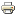 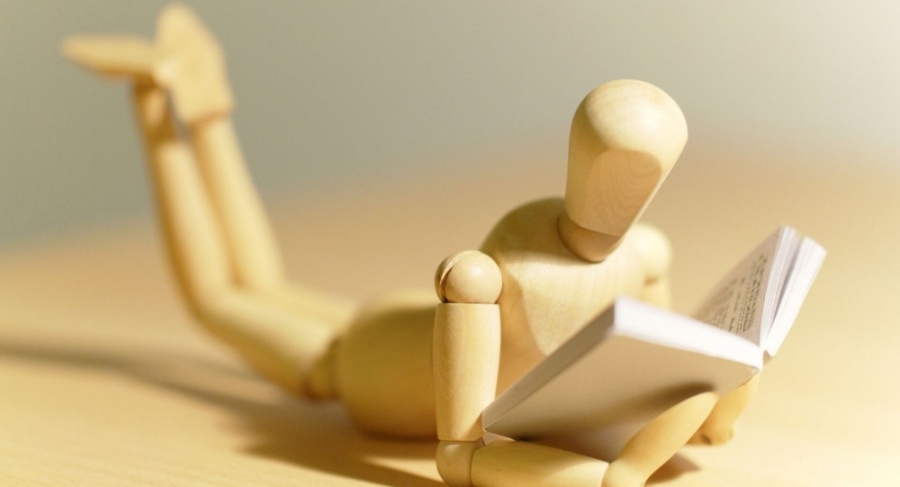 Многие родители получили от школ предложения написать заявление о переходе на обучение с применением дистанционных технологий. Что такое дистанционное обучение с точки зрения закона? Что означает переход на дистанционное обучение для родителей?Пока все находятся в состоянии неопределенности, дистанционное обучение вводится как временная мера. В то же время этот способ обучения не является чем-то принципиально новым.Дистанционное обучение - это способ организации обучения, который предусмотрен законом "Об образовании в РФ". У школ есть право использовать дистанционные технологии при организации обучения. Как организовать процесс - каждая школа решает самостоятельно.Для многих школ дистанционное обучение - это отработанная практика. Дистанционные технологии часто используются при обучении обучении на дому детей с ограниченными возможностями, а также для проведения дополнительных консультаций для временно болеющих детей. Московские школы организуют заочное обучение с использованием дистанционных технологий для детей из регионов, которые перешли на семейное образование.Обучение с применением дистанционных технологий может применяться при любой форме обучения - очной, очно-заочной, заочной.Требования Закона к организации электронного обученияшколы должны информировать родителей об использовании дистанционных образовательных технологийдолжны быть созданы условия для функционирования электронной информационно-образовательной среды, которая позволит ученикам осваивать образовательную программу дистанционнодолжны соблюдаться требования по защите конфиденциальной информации в ходе обучения (сведения личного характера не должны раскрываться и публично обсуждаться)школа должна обеспечить идентификацию личности обучающегося в процессе проведения контроля результатов обучения при выставлении оценок (способ школа выбирает самостоятельно)школы самостоятельно определяют порядок оказания учебно-методической помощи и проведения индивидуальных консультаций
Условия для дистанционного обученияТребования о бесплатности образования при освоении образовательных программ в пределах ФГОС сохраняются в полном объеме. Школы и органы власти несут полную ответственность за материально-техническое обеспечение образовательного процесса, независимо от того, какая форма обучения и способ освоение образовательной программы выбраны. Поэтому школы не могут навязывать платные ресурсы и сервисы или требовать от родителей создания технических условий сверх того, чем располагает семья.В силу того, что переход на дистанционное обучение вынужденная мера, школы будут вынуждены подстраиваться под те возможности, которыми располагают учащиеся.Ответственность родителейРодители несут ответственность за освоение их детьми образовательных программ вместе со школой. Как при обычном обучении родители отвечали за физическое присутствие ребенка в школе, точно также они отвечают за полноценное выполнение заданий на дистанционном обучении и присутствие на дистанционных занятиях.Ребенок обязан выполнять требования учителя в рамках освоения образовательной программы, в том числе на дистанционном обучении. Родителям придется взять процесс обучения под свой контроль.Материалы по теме - Право на выбор формы обучения в школеПравовые основанияСтатья 16 Закона "Об образовании в РФ"Приказ Минобрнауки России от 23.08.2017 N 816 "Об утверждении Порядка применения организациями, осуществляющими образовательную деятельность, электронного обучения, дистанционных образовательных технологий при реализации образовательных программ"